УКРАЇНА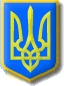 Виконавчий комітет Нетішинської міської радиХмельницької областіР О З П О Р Я Д Ж Е Н Н Я22.09.2023					Нетішин		        № 423/2023-ркПро тимчасове виконання обов’язків директора Нетішинського академічного ліцею Нетішинської міської ради Шепетівського району Хмельницької областіВідповідно до пункту 20 частини 4 статті 42 Закону України «Про місцеве самоврядування в Україні», розпорядження міського голови від 22 вересня  2023 року № 147/2023-рв «Про погодження надання директору Нетішинського академічного ліцею Нетішинської міської ради Шепетівського району Хмельницької області Соболик Т.А. частини невикористаної щорічної основної відпустки», пункту 1.6. розділу І Контракту укладеного з директором Нетішинського академічного ліцею Нетішинської міської ради Шепетівського району Хмельницької області Соболик Т.А., від 01 липня 2020 року, зі змінами: 1. Тимчасове виконання обов’язків директора Нетішинського академічного ліцею  Нетішинської міської ради Шепетівського району Хмельницької області, на період частини невикористаної щорічної основної відпустки директора Нетішинського академічного ліцею Нетішинської міської ради Шепетівського району Хмельницької області СОБОЛИК Таміли Анатоліївни від 26 вересня до 29 вересня 2023 року включно покласти на заступника директора з навчально-виховної роботи Нетішинського академічного ліцею Нетішинської міської ради Шепетівського району Хмельницької області ШПАРУК Людмилу Петрівну.Підстава: 	- подання начальника управління освіти виконавчого комітету   Нетішинської міської ради Ольги БОБІНОЇ від 21 вересня  2023 року  №04/02-04-1362.2. Контроль за виконанням цього розпорядження покласти на заступника міського голови з питань діяльності виконавчих органів ради Василя Миська.Міський голова						    Олександр СУПРУНЮКЗ розпорядженням ознайомлені:Соболик Т.А. 		                                «____»____________ 2023 рокуШпарук Л.П.				            «____»____________ 2023 року